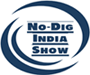 No Dig India Show 201911th & 12th December 2018Aerocity, New DelhiCONFERENCE REGISTRATION FORMFull Name: ………………………………………………………………………………….……………………………………………………….Designation: …………………………………………………………………………………………….………………………………………….Organization: ………………………………………………………………………………………………………………………………………. GSTIN No.: ……………………………………………………………………………………………………………………………………………Address: …………………………………………………………………………………………..………………………………………………….……………..…………………………………………………………………………………………………..…………………………………………. Pin Code: …………………………….…………….…… Country: ………………………………….………………………………………. Phone: …………………………………..………..…………. Fax: …………………………………………..………………..………………. Mobile: ………………………………………………………. E‐mail: …………………………………………………………………………. Kindly register me as:For more details, kindly communicate to: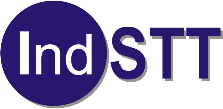 Prof. (Dr.) Niranjan SwarupDirector General,Indian Society for Trenchless Technology (IndSTT)908, Hemkunt Chambers, 89, Nehru Place, New Delhi 110019Tel: +91‐11‐41617862, 47670800 Fax: +91‐11 ‐ 41617863 Mobile:  9013125123, 9873010226, 9810833128Email: indstt@indstt.com, negi@indstt.com, indstt@gmail.com Website: www.indstt.comSpeakerDelegate